Lernspiele, die von Timea & Barbara erstellt wurden: Quiz zum Thema „Beruf & Berufswahl“: Multiple-ChoiceLink zum Quiz: https://survey.lamapoll.de/Quiz-Beruf-und-Berufswahl_gendersensibel/de QR-Code zum Quiz: 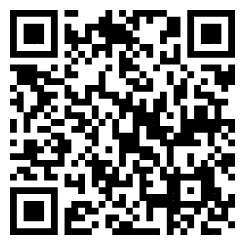 Lernspiel zum Thema „Gender und der virtuelle Raum“: MillionenspielLink zum Lernspiel: https://learningapps.org/watch?v=p98gsfhpj23 QR-Code zum Lernspiel: 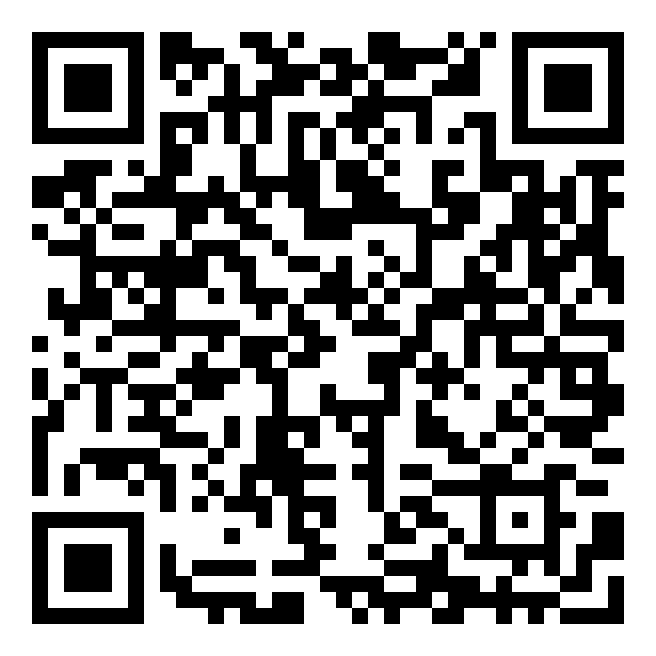 Lernspiel zum Thema „Geschlechterstereotype & Diskriminierung im virtuelle Raum“: MillionenspielLink zum Lernspiel: https://learningapps.org/watch?v=p1ffb3y6223 QR-Code zum Lernspiel: 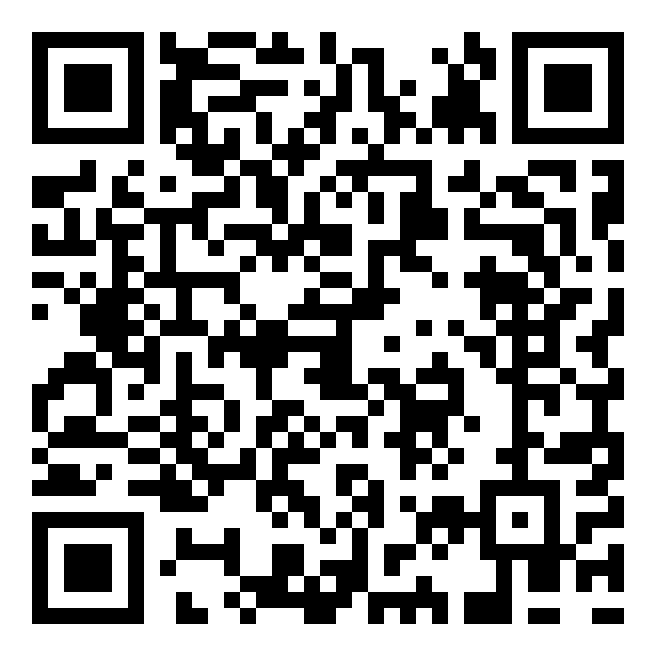 Die Lernspiele kann man auf der HP auch einbetten, dafür gibt es einen gesonderten Link, den man sich auf der Learningapps-Seite generieren lassen kann.